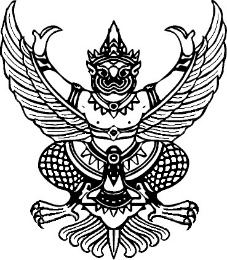 ประกาศ  องค์การบริหารส่วนตำบลคลองใหม่เรื่อง  ประชาสัมพันธ์การเปิดเผยราคากลางและการคำนวณราคากลางการจัดซื้อจัดจ้างโครงการปรับปรุงเปลี่ยนแปลงท่อเมนประปา HDPE หมู่ที่ 3ตำบลคลองใหม่ อำเภอสามพราน จังหวัดนครปฐม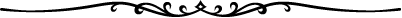 		ตามพระราชบัญญัติการจัดซื้อจัดจ้างและการบริหารพัสดุภาครัฐ พ.ศ. 2560 มาตรา 63 
บัญญัติว่า “ภายใต้บังคับมาตรา 62 ให้หน่วยงานของรัฐประกาศรายละเอียดข้อมูลราคากลางและการคำนวณราคากลางในระบบเครือข่ายสารสนเทศของกรมบัญชีกลาง ตามวิธีการที่กรมบัญชีกลางกำหนด” ประกอบกับพระราชบัญญัติประกอบรัฐธรรมนูญว่าด้วยการป้องกันและปราบปรามการทุจริต พ.ศ. 2561 ให้หน่วยงานของรัฐดำเนินการประกาศรายละเอียดข้อมูลราคากลางและการคำนวณราคากลางสำหรับการจัดซื้อจัดจ้างที่มีวงเงินเกิน 500,000 บาท (ห้าแสนบาทถ้วน) ไว้ในเว็บไซต์ของหน่วยงานของรัฐ และเว็บไซต์ศูนย์ข้อมูลการจัดซื้อจัดจ้างภาครัฐ (www.gprocurement.go.th) ของกรมบัญชีกลาง โดยรายละเอียดข้อมูลราคากลางที่หน่วยงานของรัฐ ต้องประกาศ ให้ถือปฏิบัติตามคู่มือแนวทางประกาศรายละเอียดข้อมูลราคากลางและการคำนวณราคากลางเกี่ยวกับการจัดซื้อจัดจ้างของหน่วยงานรัฐ เพื่อให้ประชาชนเข้าตรวจดูได้ โดยให้เป็นไปตามหนังสือกรมบัญชีกลาง ด่วนที่สุด ที่ กค 0433.2/ว206 ลงวันที่ 1 พฤษภาคม 2562		องค์การบริหารส่วนตำบลคลองใหม่ อำเภอสามพราน จังหวัดนครปฐม จะดำเนินการจัดจ้างโครงการปรับปรุงเปลี่ยนแปลงท่อเมนประปา HDPE หมู่ที่ 3 ตำบลคลองใหม่ ปรับปรุงเปลี่ยนแปลงท่อเมนประปาเดิม เป็นท่อ HDPE Ø 90 มิลลิเมตร ชั้น PE 80 PN 8 ความยาว 1,100 เมตร พร้อมเชื่อมท่อเมนประปาเดิมและเชื่อมต่อประปาครัวเรือน ตามแบบและรายละเอียดขององค์การบริหารส่วนตำบลคลองใหม่ พร้อมป้ายประชาสัมพันธ์โครงการ  จำนวนเงินงบประมาณ 420,000 บาท (สี่แสนสองหมื่นบาทถ้วน) ราคากลาง 420,000 บาท (สี่แสนสองหมื่นบาทถ้วน)  จึงขอประชาสัมพันธ์การเปิดเผยราคากลางและการคำนวณราคากลางการจัดซื้อจัดจ้าง ในราคางานจ้างก่อสร้างดังกล่าวข้างต้น รายละเอียดตามตารางแสดงวงเงินงบประมาณที่ได้รับจัดสรรและราคากลางในงานจ้างก่อสร้าง ปรากฏตามเอกสารแนบท้ายประกาศฉบับนี้		จึงขอประชาสัมพันธ์เพื่อให้ทราบโดยทั่วกันประกาศ  ณ  วันที่  13  เดือน  พฤศจิกายน พ.ศ.  2566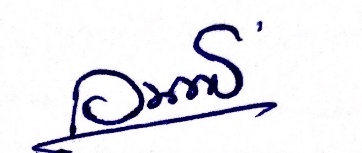 	(นายเอนก  น้อยพิทักษ์)	นายกองค์การบริหารส่วนตำบลคลองใหม่ตารางแสดงวงเงินงบประมาณที่ได้รับจัดสรรและราคากลางในงานจ้างก่อสร้าง